г. Ростов-на-Дону20211 Методологический комментарийВ соответствии с Федеральным законом от 24.07.2007 №209-ФЗ 
«О развитии малого и среднего предпринимательства в Российской Федерации» отнесение хозяйственных обществ, хозяйственных партнерств, производственных и потребительских кооперативов, крестьянских (фермерских) хозяйств и индивидуальных предпринимателей к субъектам малого и среднего предпринимательства осуществляется при выполнении условий по соответствию структуры уставного капитала, среднесписочной численности работников, дохода от хозяйственной деятельности.  При выполнении условий по структуре уставного капитала к средним предприятиям относятся хозяйствующие субъекты:- со среднесписочной численностью работников за предшествующий календарный год от 101 до 250 человек включительно;- с предельным значением дохода от предпринимательской деятельности от 800 млн рублей до 2 млрд рублей.К малым предприятиям относятся хозяйствующие субъекты:- со среднесписочной численностью работников за предшествующий календарный год до 100 человек включительно. Из числа малых предприятий выделяются микропредприятия, со среднесписочной численностью работников до 15 человек;- с предельным значением дохода от предпринимательской деятельности до 800 млн рублей. Из числа малых предприятий выделяются микропредприятия с доходом до 120 млн рублей.Для изучения положения дел на малых предприятиях, в том числе микропредприятиях, (далее – по малым предприятиям) используются комбинированные методы, сочетающие результаты макроэкономических данных текущих статистических наблюдений, регионального наблюдения малых предприятий и экспертную оценку. Формирование данных по малым предприятиям в разрезе городских округов и муниципальных районов осуществлялось в несколько этапов.На первом этапе выполнялось агрегирование данных регионального наблюдения малых предприятий и их структурирование по муниципальным образованиям и в разрезе видов экономической деятельности.На следующем этапе проводился расчет агрегированных данных по показателям по малым предприятиям, не охваченным региональным мониторингом:где: – агрегированное значение показателя по малым предприятиям, не охваченным региональным мониторингом, имеющим v-й вид экономической деятельности; – агрегированное значение показателя по малым предприятиям, имеющим v-й вид экономической деятельности, по данным федерального информационного ресурса; – агрегированное значение показателя по малым предприятиям, имеющим v-й вид экономической деятельности, по данным регионального мониторинга.На третьем этапе по каждому муниципальному образованию по каждому виду экономической деятельности проводился расчет количества малых предприятий, не охваченных региональным мониторингом:где:– количество малых предприятий в i-ом муниципальном образовании по v-му виду экономической деятельности, не охваченных региональным мониторингом;– количество малых предприятий в i-ом муниципальном образовании по v-му виду экономической деятельности по данным Единого реестра субъектов малого и среднего предпринимательства ФНС России на 10.10.2021;– количество малых предприятий в i-ом муниципальном образовании по v-му виду экономической деятельности, охваченных региональным мониторингом.На четвертом этапе была рассчитана условная доля экономически активных малых предприятий в разрезе видов экономической деятельности и муниципальных образований. При расчете использовалось соотношение, полученное в ходе сплошного федерального статистического наблюдения за деятельностью субъектов малого и среднего предпринимательства 
за 2015 год. При этом в связи с введением в действие с начала 2017 года нового Общероссийского классификатора видов экономической деятельности (ОКВЭД 2), вся информация был рассчитана в новой структуре ОКВЭД.На пятом этапе был осуществлен расчет показателей по каждому муниципальному образованию по каждому виду деятельности:где: значение показателя по малым предприятиям i-го муниципального образования области, имеющим v-й вид экономической деятельности, не охваченным региональным мониторингом; удельный вес экономически активных малых предприятий i-го муниципального образования области, имеющих v-й вид экономической деятельности, по данным сплошного федерального статистического наблюдения за деятельностью субъектов малого и среднего предпринимательства за 2015 год; количество экономически активных малых предприятий v-го вида экономической деятельности по всем муниципальным образованиям области на 10.10.2021;q – корректирующий коэффициент.Формирование итоговых данных в целом по каждому муниципальному образованию по малым предприятиям, не охваченным региональным мониторингом, осуществлялось путем суммирования данных по всем видам экономической деятельности.На заключительном этапе было выполнено агрегирование данных регионального мониторинга, структурированного в разрезе муниципальных образований, и полученных расчетных данных по малым предприятиям, не охваченным региональным мониторингом.Данные по средним предприятиям сформированы на основе федерального информационного ресурса. В отдельных случаях незначительные расхождения между итогом и суммой слагаемых объясняется округлением данных.2 Основные показатели деятельности субъектов малого и среднего предпринимательства2.1 Основные показатели деятельности малых и средних предприятий в целом по Ростовской области 
за январь-сентябрь 2021 года___________________1)Юридических лиц и территориально обособленных подразделений2.2 Основные показатели деятельности субъектов малого и среднего предпринимательства в разрезе муниципальных образований
Ростовской области 2.2.1 Количество субъектов малого и среднего предпринимательства, включая индивидуальных предпринимателей,
на 30 сентября 2021 года1) Юридических лиц и территориально обособленных подразделений2) Показатель рассчитан на основе данных Единого реестра субъектов малого и среднего предпринимательства 
ФНС России.2.2.2 Суммарный оборот малых, микропредприятий и средних предприятий (без индивидуальных предпринимателей)
за январь-сентябрь 2021 года1)В целях соблюдения конфиденциальности персонифицированных данных в таблице закрещены сведения 
по территориям, представленным менее чем 3 организациями.2.2.3 Суммарный объем инвестиций в основной капитал малых, микропредприятий и средних предприятий (без индивидуальных предпринимателей) за январь-сентябрь 2021 года1) В целях соблюдения конфиденциальности персонифицированных данных в таблице закрещены сведения 
по территориям, представленным менее чем 3 организациями.3 Основные показатели деятельности малых предприятий (без микропредприятий) в разрезе городских округов и муниципальных районов3.1 Количество малых предприятий (без микропредприятий) 
на 30 сентября 2021 года1)_______________1) Показатель рассчитан на основе данных Единого реестра субъектов малого и среднего предпринимательства 
ФНС России.3.2 Оборот малых предприятий (без микропредприятий)
за январь-сентябрь 2021 года_______________1) Показатель рассчитан по фактически сложившемуся кругу малых предприятий (без учета микропредприятий).2)В целях соблюдения конфиденциальности персонифицированных данных в таблице закрещены сведения 
по территориям, представленным менее чем 3 организациями.3.3 Объем инвестиций в основной капитал по малым предприятиям (без микропредприятий) за январь-сентябрь 2021 года1)Показатель рассчитан по фактически сложившемуся кругу малых предприятий (без учета микропредприятий).2)В целях соблюдения конфиденциальности персонифицированных данных в таблице закрещены сведения 
по территориям, представленным менее чем 3 организациями.3.4 Отдельные показатели статистики труда
по малым предприятиям (без микропредприятий)
за январь-сентябрь 2021 года_________1) Показатель рассчитан по фактически сложившемуся кругу малых предприятий (без учета микропредприятий).2)В целях соблюдения конфиденциальности персонифицированных данных в таблице закрещены сведения 
по территориям, представленным менее чем 3 организациями.4 Основные показатели деятельности средних предприятий4.1 Количество средних предприятий на 30 сентября 2021 года4.2 Оборот средних предприятий за январь-сентябрь 2021 года _____________________________1) Показатель рассчитан по фактически сложившемуся кругу средних предприятий.2) В целях соблюдения конфиденциальности персонифицированных данных в таблице закрещены сведения  по территориям, представленным менее чем 3 организациями.4.3 Объем инвестиций в основной капитал по средним предприятиям за январь-сентябрь 2021 года1) Показатель рассчитан по фактически сложившемуся кругу средних предприятий.2) В целях соблюдения конфиденциальности персонифицированных данных в таблице закрещены сведения 
по территориям, представленным менее чем 3 организациями.4.4 Отдельные показатели статистики труда
по средним предприятиям за январь-сентябрь 2021 года_____________________________1)Показатель по городским округам и муниципальным районам рассчитан  по фактически сложившемуся кругу средних предприятий. В целом по области данные приведены по сопоставимому кругу средних предприятий в структуре 
2021 года.2)В целях соблюдения конфиденциальности персонифицированных данных в таблице закрещены сведения по территориям, представленным менее чем 3 организациями.5. Оценка основных показателей деятельности микропредприятий в разрезе городских округов и муниципальных районов5.1 Количество микропредприятий на 30 сентября 2021 года1)_______________1) Показатель рассчитан на основе данных Единого реестра субъектов малого и среднего предпринимательства 
ФНС России.5.2 Оценка оборота микропредприятий за январь–сентябрь 2021 года5.3 Оценка объема инвестиций в основной капитал
микропредприятий1 за январь-сентябрь 2021 года1) Информация приведена по хозяйствующим субъектам, фактически заявившим о своих инвестиционных намерениях 
в январе-сентябре 2021 года.2) В целях соблюдения конфиденциальности персонифицированных данных в таблице закрещены сведения 
по территориям, представленным менее чем 3 организациями.5.4 Оценка среднесписочной численности работников
(без внешних совместителей и работников несписочного состава)
микропредприятий за январь-сентябрь 2021 годаИнформационный материал разработан федеральным государственным бюджетным образовательным учреждением высшего образования «Донской государственный технический университет». При подготовке материала использовались данные федерального (информационный портал ФНС России (https://www.nalog.ru), Росстата (https://rosstat.gov.ru/), ЕМИССа (https://www.fedstat.ru), Ростовстата (https://rostov.gks.ru)) и регионального информационного ресурса 
по состоянию на 06.12.2021.Проректор по стратегическомуи цифровому развитию ДГТУ						 А.В. Мозговой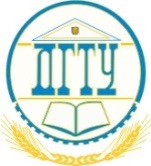 МИНИСТЕРСТВО НАУКИ И ВЫСШЕГО ОБРАЗОВАНИЯ РОССИЙСКОЙ ФЕДЕРАЦИИФЕДЕРАЛЬНОЕ ГОСУДАРСТВЕННОЕ БЮДЖЕТНОЕ ОБРАЗОВАТЕЛЬНОЕ УЧРЕЖДЕНИЕ ВЫСШЕГО ОБРАЗОВАНИЯ
 «ДОНСКОЙ ГОСУДАРСТВЕННЫЙ ТЕХНИЧЕСКИЙ УНИВЕРСИТЕТ»(ДГТУ)Информационный материал об итогах деятельности малых предприятий (без учета микропредприятий), средних предприятий и микропредприятий в разрезе городских округов и муниципальных районов Ростовской области 
за январь-сентябрь 2021 года(выполнен в соответствии с договором на оказание услугпо проведению исследований и социологических опросов по вопросам развития малого и среднего предпринимательства в рамках субсидии на формирование дополнительных региональных информационных ресурсов в экономике и социальной сфере Ростовской области в рамках реализации государственной программы Ростовской области «Экономическое развитие и инновационная экономика» № 01к/21 от 12.05.2021)СОДЕРЖАНИЕ СОДЕРЖАНИЕ СОДЕРЖАНИЕ 1Методологический комментарий42Основные показатели деятельности субъектов малого и среднего предпринимательства82.1Основные показатели деятельности малых и средних предприятий в целом по Ростовской области 
за январь-сентябрь 2021 года82.2Основные показатели деятельности субъектов малого и среднего предпринимательства в разрезе муниципальных образований Ростовской области 92.2.1Количество субъектов малого и среднего предпринимательства, включая индивидуальных предпринимателей, на 30 сентября 2021 года92.2.2Суммарный оборот малых, микропредприятий и средних предприятий (без индивидуальных предпринимателей) 
за январь-сентябрь 2021 года112.2.3Суммарный объем инвестиций в основной капитал малых, микропредприятий и средних предприятий 
(без индивидуальных предпринимателей) 
за январь-сентябрь 2021 года133Основные показатели деятельности малых предприятий (без микропредприятий) в разрезе городских округов и муниципальных районов153.1Количество малых предприятий (без микропредприятий) 
на 30 сентября 2021 года153.2Оборот малых предприятий (без микропредприятий) 
за январь-сентябрь 2021 года173.3Объем инвестиций в основной капитал по малым предприятиям (без микропредприятий) 
за январь-сентябрь 2021 года193.4Отдельные показатели статистики труда по малым предприятиям (без микропредприятий) 
за январь-сентябрь 2021 года214Основные показатели деятельности средних предприятий 234.1Количество средних предприятий на 30 сентября 2021 года234.2Оборот средних предприятий за январь-сентябрь 2021 года254.3Объем инвестиций в основной капитал по средним предприятиям за январь-сентябрь 2021 года274.4Отдельные показатели статистики труда по средним предприятиям за январь-сентябрь 2021 года295Оценка основных показателей деятельности микропредприятий в разрезе городских округов и муниципальных районов315.1Количество микропредприятийна 30 сентябрь 2021 года315.2Оценка оборота микропредприятийза январь-сентябрь 
2021 года335.3Оценка объема инвестиций в основной капитал микропредприятий за январь-сентябрь 2021 года355.4Оценка среднесписочной численности работников 
(без внешних совместителей и работников несписочного состава) микропредприятийза январь-сентябрь 2021 года37ПоказательВсегов том числе:в том числе:в том числе:ПоказательВсегосредние предприятиямалые предприятия 
(без микро-предприятий)микро-предприятияКоличество предприятий, ед.463676451)427442093Оборот предприятий, 
млрд рублей1099,6175,8508,0415,8Инвестиции в основной капитал, млрд рублей47,69,120,817,7Среднесписочная численность работников (без внешних совместителей и работников несписочного состава), 
тыс. человек284,538,9117,5128,1Наименование муниципальногообразованияКоличество субъектов малого и среднего предпринима-тельства, единицв том числе:в том числе:в том числе:в том числе:Наименование муниципальногообразованияКоличество субъектов малого и среднего предпринима-тельства, единицсредние предприятия, единиц1)малые предприятия (без микро-пред-приятий), единиц2)микро-предприятия, единиц2)индивидуаль-ные
предприни-матели, единиц2)А12345Всего по области167914645427442093120902в том числе:по городским округам:Ростов-на-Дону 6613127721362329240426Азов346718938422514Батайск591589312764538Волгодонск56671719815483904Гуково16117282851291Донецк12633161891055Зверево514-884422Каменск-Шахтинский277613886542021Новочеркасск62581511719864140Новошахтинск189612302321622Таганрог122573030836028317Шахты 71311714916135352по муниципальным районам:Азовский29508454072490Аксайский60543315315014367Багаевский77031371683Белокалитвинский249710493232115Боковский416-1238366А12345Верхнедонской46221552393Веселовский6973747640Волгодонской6361982544Дубовский5222827485Егорлыкский1549315921439Заветинский420-324393Зерноградский20734272941748Зимовниковский100562356920Кагальницкий88241774787Каменский1068729154878Кашарский579-633540Константиновский104611682947Красносулинский163611322241369Куйбышевский4203740370Мартыновский83611298725М-Курганский15566231531374Миллеровский19948431761767Милютинский377-822347Морозовский1118416951003Мясниковский254014703902066Неклиновский20979372481803Обливский41431026375Октябрьский164912503081279Орловский1188523821078Песчанокопский101011571923Пролетарский85671173765Ремонтненский5784425545Р-Несветайский7241794622Сальский324918573092865Семикаракорский12636241261107Советский148-24142Тарасовский81422064728Тацинский96251285860Усть-Донецкий62332075525Целинский1097101386988Цимлянский908422162720Чертковский65131144593Шолоховский 69411453626Наименование муниципальногообразованияОборот малых, микропредприятий и средних предприятий, 
тыс. рублейв том числе:в том числе:в том числе:Наименование муниципальногообразованияОборот малых, микропредприятий и средних предприятий, 
тыс. рублейоборот средних предприятий, тыс. рублейоборот малых предприятий
(без микро-предприятий), тыс. рублейоборот микро-предприятий, тыс. рублейА1234Всего по области1099638976,2175818251508024816,4415795908,8в том числе:по городским округам:Ростов-на-Дону 580688778,199998401289418167,5191272209,6Азов19003889,233943618127013,77482514,5Батайск20119882,24180136750352,512951516,7Волгодонск33256803,8371980412189756,217347243,6Гуково3465711,7572151712288,42181272,3Донецк2958882,75026677668,42276188,3Зверево904512,1-279377,6625134,5Каменск-Шахтинский15303954,916779925718039,77907923,2Новочеркасск31149692,89396019819034,220391057,6Новошахтинск13539618,440668394976204,54496574,9Таганрог80877431,6776950134128022,938979907,7Шахты 50010432,3159923411455553,236955645,1по муниципальным районам:Азовский8283079,56795313089246,24514302,3Аксайский59178634,61562203827647547,315909049,3Багаевский2055957,74054191222975,2427563,5Белокалитвинский12591480,840174985686413,42887569,4Боковский1325543,9-812361,9513182,0Верхнедонской1)хх1246720,8532930,9Веселовский1626143,31042536229886,8353720,5Волгодонской1)хх504234,01063538,4Дубовский1)хх207948,0538068,6Егорлыкский5330477,11996163986961,91143899,2А1234Заветинский308115,7-200246,0107869,7Зерноградский6274019,03490922579563,13345363,9Зимовниковский6899682,98832745519116,2497292,7Кагальницкий4279553,15525062238175,21488871,9Каменский8826372,08469846217063,91762324,1Кашарский1864338,6-1632019,5232319,1Константиновский1)хх1106666,91068166,5Красносулинский9726299,126561573962926,03107216,1Куйбышевский2110292,8879152612314,7618826,1Мартыновский1)хх1258846,61445896,1М-Курганский4251473,66056412100787,01545045,6Миллеровский6356274,23356063825318,82195349,4Милютинский771566,5-589848,2181718,3Морозовский1786926,3148377819787,0818762,3Мясниковский20525358,9525269210812969,44459697,5Неклиновский9951463,620088174719338,73223307,9Обливский1283884,0195080707360,9381443,1Октябрьский10513913,417331515384307,73396454,7Орловский2902426,83044391569228,51028759,3Песчанокопский1)хх2292926,81610493,9Пролетарский6717152,732245572325772,31166823,4Ремонтненский527162,4218116205548,4103498,0Р-Несветайский1)хх388895,9194343,2Сальский10333258,420109845380145,62942128,8Семикаракорский3289773,711568631169917,7962993,0Советский1)х-х33268,8Тарасовский1)хх2474611,1880990,8Тацинский2408655,3611042843785,3953828,0Усть-Донецкий2154108,81425321169634,1841942,7Целинский6793890,124514442817002,51525443,6Цимлянский4766782,17264861906421,92133874,2Чертковский1676849,0494311659414,2523123,8Шолоховский1)хх1477621,3267460,2Наименование муниципальногообразованияОбъем инвестиций в основной капитал малых, микропредприятий и средних предприятий, 
тыс. рублейв том числе:в том числе:в том числе:Наименование муниципальногообразованияОбъем инвестиций в основной капитал малых, микропредприятий и средних предприятий, 
тыс. рублейобъем инвестиций в основной капитал средних предприятий, тыс. рублейобъем инвестиций в основной капитал малых предприятий
(без микро-предприятий), тыс. рублейобъем инвестиций в основной капитал микро-предприятий, тыс. рублейА1234Всего по области47582312,19118935,020771327,017692050,1в том числе:по городским округам:Ростов-на-Дону 21957487,03710218,011301621,56945647,5Азов356128,442561,0126647,3186920,1Батайск1600133,547558,0774528,6778046,9Волгодонск424014,0218255,0148259,157499,9Гуково1)54941,0хх45669,9Донецк1)х-х13126,6Зверево57201,3--57201,3Каменск-Шахтинский181217,015744,0110333,955139,1Новочеркасск669738,547898,0249698,1372142,4Новошахтинск521029,361448,032524,2427057,1Таганрог1056193,849693,0625007,6381493,2Шахты 979648,2135992,0152540,7691115,5по муниципальным районам:Азовский293579,425052,0135876,5132650,9Аксайский3052197,0996749,0681569,21373878,8Багаевский1)хх188347,921847,7Белокалитвинский1)х26466,0300205,7хБоковский216854,3-99957,9116896,4Верхнедонской1)хх171652,443047,2Веселовский1)ххх-Волгодонской1)45421,0х12410,0хА1234Дубовский1)111264,5хх93533,5Егорлыкский1)хх166957,211991,0Заветинский1)42487,5-ххЗерноградский1)хх80682,411060,8Зимовниковский516795,863893,0448756,44146,4Кагальницкий1)х30840,076807,4хКаменский4810638,966844,0478785,44265009,5Кашарский1)х-66593,4хКонстантиновский1)х-179172,0хКрасносулинский608947,419192,0300922,7288832,7Куйбышевский1)хх109251,916572,0Мартыновский471942,3-323703,1148239,2М-Курганский1)хх232020,32918,3Миллеровский1)хх191889,186943,5Милютинский1)13562,7-ххМорозовский1)66663,4-ххМясниковский1)х265971,0170451,2хНеклиновский987738,8474379,0328199,1185160,7Обливский1)хх140465,7-Октябрьский675876,8353466,0290181,832229,0Орловский420932,2111445,0240883,768603,5Песчанокопский1)хх203858,0180566,9Пролетарский886766,1697392,0127454,861919,3Ремонтненский1)х28315,0-хР-Несветайский1)76484,8хххСальский430604,5130581,0177394,3122629,2Семикаракорский382112,5138409,0197841,245862,3Советский1)36453,2-ххТарасовский1)193752,1х185057,1хТацинский1)х33537,043626,8хУсть-Донецкий1)95596,9х55583,7хЦелинский369283,4194494,0174789,4-Цимлянский1)хх101004,6155189,5Чертковский1)349599,6х131112,7хШолоховский 332482,9-284492,947990,0Наименование муниципального образованияКоличество малых предприятий (без микропредприятий), единицТемп роста количества малых предприятий (без микропредприятий) на 30 сентября 2021 года по сравнению с состоянием на 30 сентября 2020 года, в процентахА12Всего по области427496,4в том числе:по городским округам:Ростов-на-Дону213695,4Азов93106,9Батайск93108,1Волгодонск19897,1Гуково28103,7Донецк1688,9Зверево8114,3Каменск-Шахтинский8897,8Новочеркасск11786,0Новошахтинск3085,7Таганрог30898,7Шахты 14996,1по муниципальным районам:Азовский45102,3Аксайский15390,0Багаевский13100,0Белокалитвинский4990,7Боковский12109,1Верхнедонской1593,8Веселовский7116,7Волгодонской990,0А12Дубовский8114,3Егорлыкский1588,2Заветинский360,0Зерноградский27108,0Зимовниковский23100,0Кагальницкий1789,5Каменский2993,5Кашарский666,7Константиновский1694,1Красносулинский32110,3Куйбышевский7100,0Мартыновский12109,1М-Курганский23100,0Миллеровский43100,0Милютинский888,9Морозовский1694,1Мясниковский7098,6Неклиновский37112,1Обливский10125,0Октябрьский50102,0Орловский23115,0Песчанокопский15100,0Пролетарский1191,7Ремонтненский4100,0Р-Несветайский7116,7Сальский5793,4Семикаракорский24100,0Советский2100,0Тарасовский20105,3Тацинский1292,3Усть-Донецкий20100,0Целинский1386,7Цимлянский2295,7Чертковский1184,6Шолоховский 14100,0Наименование муниципальногообразованияОборот малых предприятий (без микропредприятий),
тыс. руб.Темп роста 
в фактических ценах январь-сентябрь 2021 года в % к январю-сентябрю 2020 года1)А12Всего по области508024816,4118,4в том числе:по городским округам:Ростов-на-Дону 289418167,5120,2Азов8127013,784,7Батайск6750352,5105,3Волгодонск12189756,2105,8Гуково712288,4188,9Донецк677668,4143,2Зверево279377,685,3Каменск-Шахтинский5718039,7159,2Новочеркасск9819034,2125,7Новошахтинск4976204,5115,0Таганрог34128022,9129,9Шахты 11455553,2154,1по муниципальным районам:Азовский3089246,2108,5Аксайский27647547,3118,5Багаевский1222975,2140,9Белокалитвинский5686413,4107,3Боковский812361,9126,3Верхнедонской1246720,8145,1Веселовский229886,8100,0Волгодонской504234,0106,7Дубовский207948,023,4Егорлыкский3986961,9169,2Заветинский200246,098,8Зерноградский2579563,1113,7Зимовниковский5519116,291,4АА1122КагальницкийКагальницкий2238175,22238175,2117,3117,3КаменскийКаменский6217063,96217063,9131,2131,2КашарскийКашарский1632019,51632019,594,694,6КонстантиновскийКонстантиновский1106666,91106666,998,098,0КрасносулинскийКрасносулинский3962926,03962926,0в 2,1 р.в 2,1 р.КуйбышевскийКуйбышевский612314,7612314,7111,5111,5МартыновскийМартыновский1258846,61258846,6141,7141,7М-КурганскийМ-Курганский2100787,02100787,0130,4130,4МиллеровскийМиллеровский3825318,83825318,8в 2,1 р.в 2,1 р.МилютинскийМилютинский589848,2589848,296,096,0МорозовскийМорозовский819787,0819787,0102,9102,9МясниковскийМясниковский10812969,410812969,493,993,9НеклиновскийНеклиновский4719338,74719338,7180,0180,0ОбливскийОбливский707360,9707360,9101,6101,6ОктябрьскийОктябрьский5384307,75384307,7105,8105,8ОрловскийОрловский1569228,51569228,5128,4128,4ПесчанокопскийПесчанокопский2292926,82292926,859,359,3ПролетарскийПролетарский2325772,32325772,3в 2,0 р.в 2,0 р.РемонтненскийРемонтненский205548,4205548,4105,7105,7Р-НесветайскийР-Несветайский388895,9388895,997,097,0СальскийСальский5380145,65380145,6130,6130,6СемикаракорскийСемикаракорский1169917,71169917,7100,9100,9Советский2)Советский2)171460,7171460,781,381,3ТарасовскийТарасовский2474611,12474611,1149,7149,7ТацинскийТацинский843785,3843785,336,236,2Усть-ДонецкийУсть-Донецкий1169634,11169634,180,880,8ЦелинскийЦелинский2817002,52817002,559,959,9ЦимлянскийЦимлянский1906421,91906421,9138,3138,3ЧертковскийЧертковский659414,2659414,260,060,0Шолоховский Шолоховский 1477621,31477621,3107,7107,7Наименование муниципальногообразованияОбъем инвестиций 
в основной капитал, 
тыс. руб.Темп ростав фактических ценахянварь-сентябрь 2021 года в % к январю-сентябрю 2020 года1)Индекс физического объема январь-сентябрь2021 года в % 
к январю-сентябрю 2020 года1)А123Всего по области20771327,0142,0135,3в том числе:по городским округам:Ростов-на-Дону 11301621,5145,7138,9Азов126647,346,644,4Батайск774528,6в 2,3 р.в 2,2 р.Волгодонск148259,1167,0159,2Гуково2)хххДонецк2)хххЗверево---Каменск-Шахтинский110333,9170,4162,5Новочеркасск249698,1в 3 р.в 2,9 р.Новошахтинск32524,235,033,4Таганрог625007,6168,2160,3Шахты 152540,7133,4127,2по муниципальным районам:Азовский135876,5в 2,6 р.в 2,5 р.Аксайский681569,241,539,5Багаевский188347,9186,2177,6Белокалитвинский300205,7195,2186,1Боковский99957,9101,496,6Верхнедонской171652,4в 6,9 р.в 6,6 р.Веселовский2)хххВолгодонской12410,078,775,1Дубовский2)хххЕгорлыкский166957,2в 2,8 р.в 2,7 р.А123Заветинский2)хххЗерноградский80682,4в 2,2 р.в 2,1 р.Зимовниковский448756,4144,2137,5Кагальницкий76807,4в 9,2 р.в 8,8 р.Каменский478785,4в 8,1 р.в 7,7 р.Кашарский66593,4130,4124,4Константиновский179172,0185,5176,8Красносулинский300922,7137,7131,3Куйбышевский109251,965,762,6Мартыновский323703,1в 3,2 р.в 3,1 р.М-Курганский232020,3140,3133,8Миллеровский191889,1в 3,8 р.в 3,6 р.Милютинский2)хххМорозовский2)хххМясниковский170451,2110,7105,5Неклиновский328199,1в 2,4 р.в 2,3 р.Обливский140465,7137,3130,9Октябрьский290181,8195,6186,5Орловский240883,7в 6,4 р.в 6,1 р.Песчанокопский203858,0в 5 р.в 4,7 р.Пролетарский127454,8107,0102,0Ремонтненский---Р-Несветайский2)хххСальский177394,3129,1123,1Семикаракорский197841,2в 2 р.194,0Советский2)хххТарасовский185057,1в 2,1 р.199,8Тацинский43626,8в 2,8 р.в 2,6 р.Усть-Донецкий55583,765,262,2Целинский174789,474,070,5Цимлянский101004,664,861,8Чертковский131112,782,578,7Шолоховский 284492,9145,4138,6Наименование муниципальногообразованияСреднесписоч-наячисленность работников (без внешних совместителей иработниковнесписочного состава),человекТемп роста январь-сентябрь 2021 года в %к январю-сентябрю 2020 года1)Фонд заработной платы, начисленныйработникам списочного и неспи-сочного состава, тыс. рублейТемп роста январь-сентябрь  2021 года в %к январю-сентябрю 2020 года1)Среднеме-сячная начисленнаязаработная плата одного работника, рублейТемп роста январь-сентябрь  2021 года в %к январю-сентябрю 2020 года1)А123456Всего по области11753393,737133642.5108,935104,7116,2в том числе:по городскимокругам:Ростов-на-Дону5487492,818683301,4107,537830,7115,9Азов216982,9627412,092,432140,4111,4Батайск2611102,4658368,4115,328016,9112,6Волгодонск556393,01496605,4103,429892,1111,2Гуково674108,7124977,9128,420603,0118,1Донецк481103,4118527,3134,727379,8130,2Зверево24778,740375,483,018162,6105,5Каменск-Шахтинский205898,9512799,2112,227686,0113,4Новочеркасск365584,81215296,3104,036944,7122,7Новошахтинск1358100,0409982,6100,933544,6100,9Таганрог850497,03029289,1116,739579,9120,3Шахты 363286,81145714,8111,535050,0128,5по муниципальным районам:Азовский1046102,0245221,4114,626048,6112,3Аксайский5349100,51604895,0114,833337,4114,2Багаевский552120,0145350,8143,429257,4119,5Белокалитвинский183691,8511660,8120,530964,7131,3Боковский335112,494049,1123,331193,7109,7Верхнедонской552101,7180863,0126,536405,6124,5Веселовский14498,630756,6111,223731,9112,8Волгодонской31294,077587,5105,027630,9111,8А123456Дубовский19979,055161,694,630799,3119,7Егорлыкский573115,8146154,5125,328341,0108,3Заветинский9056,316307,055,420132,198,5Зерноградский66695,6199973,0112,333362,2117,5Зимовниковский84694,1291764,5100,638319,5106,9Кагальницкий593107,4169297,6141,131721,5131,3Каменский129299,6315700,3125,527150,0126,0Кашарский35194,1174921,0113,255372,3120,3Константиновский46097,7161620,8104,239038,8106,7Красносулинский77683,2207391,892,629695,3111,3Куйбышевский17697,853881,5104,034016,1106,4Мартыновский38092,7122090,2119,535698,9129,0М-Курганский815132,3264867,5152,036110,1114,9Миллеровский984109,0233652,9119,726383,6109,9Милютинский235109,355579,6107,426278,898,3Морозовский42294,678035,6101,520546,5107,3Мясниковский204793,1625900,8128,833973,9138,3Неклиновский833100,0181664,294,824231,694,8Обливский32298,591373,6110,931529,9112,6Октябрьский161193,3487811,6111,433644,5119,4Орловский56895,3164940,2114,732265,3120,3Песчанокопский59678,3158239,293,329500,2119,1Пролетарский456104,3142073,2122,134618,2117,0Ремонтненский16583,848566,879,932704,995,3Р-Несветайский140100,732249,993,525595,292,9Сальский146493,1394380,1110,229931,7118,4Семикаракорский719102,6201692,3122,731168,6119,7Советский2)94101,123460,6115,027731,2113,7Тарасовский58398,5209616,8104,539949,8106,1Тацинский41558,5135268,555,236216,594,4Усть-Донецкий63099,5172850,9111,130485,2111,6Целинский46778,9164761,596,339200,9122,1Цимлянский55190,5143745,3112,828986,8124,7Чертковский41463,9102966,369,827634,5109,2Шолоховский 648106,9152647,3115,526174,1108,0Наименование муниципальногообразованияКоличество средних предприятий, единицв том числе:в том числе:Темп роста количества средних предприятий на 30 сентября 2021 года по сравнению с состоянием на 30 сентября 2020 года, в процентах1)Наименование муниципальногообразованияКоличество средних предприятий, единицюридических лиц, единицколичество территориально-обособленных подразделений, единицТемп роста количества средних предприятий на 30 сентября 2021 года по сравнению с состоянием на 30 сентября 2020 года, в процентах1)А1234Всего по области64537527097,4в том числе:по городским округам:Ростов-на-Дону 27718394107,8Азов18711100,0Батайск82666,7Волгодонск1711694,4Гуково734140,0Донецк31275,0Зверево----Каменск-Шахтинский137692,9Новочеркасск1578107,1Новошахтинск1239150,0Таганрог30201093,8Шахты 1789113,3по муниципальным районам:Азовский83580,0Аксайский331914126,9Багаевский312100,0Белокалитвинский104671,4Боковский----Верхнедонской21166,7А1234Веселовский33-75,0Волгодонской11-50,0Дубовский21166,7Егорлыкский31275,0Заветинский----Зерноградский422100,0Зимовниковский63375,0Кагальницкий43180,0Каменский75287,5Кашарский----Константиновский1-150,0Красносулинский1138110,0Куйбышевский312100,0Мартыновский1-150,0М-Курганский62485,7Миллеровский83572,7Милютинский----Морозовский41366,7Мясниковский149587,5Неклиновский981100,0Обливский31275,0Октябрьский1266120,0Орловский53283,3Песчанокопский11-33,3Пролетарский75287,5Ремонтненский431100,0Р-Несветайский11-50,0Сальский1899105,9Семикаракорский64266,7Советский----Тарасовский2-250,0Тацинский53262,5Усть-Донецкий32175,0Целинский1064100,0Цимлянский 43166,7Чертковский 321100,0Шолоховский 1-150,0Наименование муниципальногообразованияОборот среднихпредприятий,
тыс. руб.Темп роста в фактических ценах январь-сентябрь 2021 года в % к январю-сентябрю
2020 года1)А12Всего по области175818251130,9в том числе:по городским округам:Ростов-на-Дону99998401138,7Азов3394361в 2,1р.Батайск41801317,2Волгодонск3719804141,7Гуково572151132,7Донецк502631,8Зверево--Каменск-Шахтинский1677992165,4Новочеркасск93960165,9Новошахтинск4066839в 2,3р.Таганрог776950194,1Шахты 159923472,5по муниципальным районам:Азовский67953167,5Аксайский15622038153,7Багаевский405419109,3Белокалитвинский4017498140,4Боковский--Верхнедонской2)х141,7Веселовский1042536104,1Волгодонской2)х131,9Дубовский2)х99,3Егорлыкский199616140,4Заветинский--Зерноградский349092141,7Зимовниковский883274104,1Кагальницкий552506131,9Каменский84698499,3Кашарский-125,7А12Константиновский2)х19,1Красносулинский2656157в 2,2 р.Куйбышевский879152101,7Мартыновский2)х104,9М-Курганский605641101,2Миллеровский33560671,9Милютинский--Морозовский14837770,3Мясниковский5252692107,5Неклиновский200881781,1Обливский19508073,8Октябрьский1733151в 2,0 р.Орловский304439122,3Песчанокопский2)хв 2,4 р.Пролетарский3224557183,4Ремонтненский218116169,3Р-Несветайский2)х100,5Сальский2010984151,8Семикаракорский1156863112,2Советский--Тарасовский2)х70,9Тацинский61104249,0Усть-Донецкий14253239,9Целинский2451444123,2Цимлянский72648679,3Чертковский494311в 2,6 р.Шолоховский2)х74,7Наименование муниципальногообразованияОбъеминвестиций в основной капитал,
тыс. руб.Темп роста в фактических ценах январь-сентябрь
2021 года в % к январю-сентябрю
2020 года1)Индексфизическогообъемаянварь-сентябрь 2021 года в % к январю-сентябрю 2020 года1)А123Всего по области9118935,0119,4113,9в том числе:по городским округам:Ростов-на-Дону 3710218,0113,7108,4Азов42561,028,727,3Батайск47558,0в 4,4 р.в 4,2 р.Волгодонск218255,0148,3141,4Гуково2)хххДонецк---Зверево---Каменск-Шахтинский15744,047,044,8Новочеркасск47898,0в 2,4 р.в 2,3 р.Новошахтинск61448,0107,9102,9Таганрог49693,048,045,7Шахты 135992,054,752,1по муниципальным районам:Азовский25052,057,654,9Аксайский996749,067,063,9Багаевский2)хххБелокалитвинский26466,036,434,7Боковский---Верхнедонской2)хххВеселовский2)хххВолгодонской2)хххДубовский2)хххЕгорлыкский2)хххА123Заветинский---Зерноградский2)хххЗимовниковский63893,0127,8121,9Кагальницкий30840,0105,2100,3Каменский66844,0в 3,4 р.в 3,3 р.Кашарский---Константиновский---Красносулинский19192,031,830,4Куйбышевский2)хххМартыновский---М-Курганский2)хххМиллеровский2)хххМилютинский---Морозовский---Мясниковский265971,0101,596,7Неклиновский474379,0в 2,7 р.в 2,6 р.Обливский2)хххОктябрьский353466,0в 6,6 р.в 6,3 р.Орловский111445,0154,0146,8Песчанокопский2)хххПролетарский697392,0в 2,4 р.в 2,3 р.Ремонтненский28315,097,492,8Р-Несветайский2)хххСальский130581,0в 3,9 р.в 3,8 р.Семикаракорский138409,0в 2,5 р.в 2,4 р.Советский---Тарасовский2)хххТацинский33537,051,048,6Усть-Донецкий2)хххЦелинский194494,0126,6120,7Цимлянский2)хххЧертковский2)хххШолоховский ---Наименованиемуниципального образованияСреднеспи-сочная численность работников (без внешних совместителей и работников несписочного состава),человекТемп роста январь-сентябрь 2021 года в %к январю-сентябрю 2020 года1)Фонд заработной платы, начисленный работникам списочного и несписочного состава, 
тыс. рублейТемп роста январь-сентябрь 2021 года в %к январю-сентябрю 2020 года1)Среднеме-сячная начислен-ная заработная плата одного работника, рублейТемп роста январь-сентябрь 2021 года в %к январю-сентябрю 2020 года1)А123456Всего по области3889995,914341226,9102,440964,2106,7в том числе:по городским округам:Ростов-на-Дону 13850105,36628214,7141,953175,0134,7Азов98296,9280898,0121,631799,2125,6Батайск52684,0126650,2101,026733,0120,1Волгодонск140982,3489124,592,638568,7112,5Гуково328122,478113,696,226445,178,4Донецк4853,910327,053,823658,698,8Зверево------Каменск-Шахтинский1072133,3258765,9161,126818,2120,9Новочеркасск80595,9233323,0117,732208,7122,7Новошахтинск568в 2,1 р.126427,8в 2,8 р.24722,9132,4Таганрог210393,5698622,2101,936906,1108,9Шахты 1019168,4258445,9183,828169,7109,0по муниципальным районам:Азовский39065,5115353,774,832898,0114,3Аксайский1504126,6574363,5148,942429,5117,6Багаевский2)х98,0х106,9х109,2Белокалитвинский75777,6288611,2102,042345,1131,4Боковский------Верхнедонской2)х96,0х109,9х114,2Веселовский42886,1131431,690,234088,5104,5Волгодонской2)х98,0х107,0х108,9Дубовский2)х38,4х49,5х130,4А123456Егорлыкский2)х88,9х98,3х110,7Заветинский------Зерноградский18593,964923,1117,439035,1125,3Зимовниковский509109,2157456,2106,034385,197,2Кагальницкий41089,1131998,598,535754,5110,4Каменский47496,1131328,6122,930811,0128,0Кашарский------Константиновский2)х50,0х57,6х115,3Красносулинский666113,1151201,4129,325229,2114,5Куйбышевский233101,7107237,5106,251226,5104,7Мартыновский2)х104,3х105,1х99,4М-Курганский33799,1113722,1106,337450,5107,2Миллеровский26457,063710,774,026783,8129,6Милютинский------Морозовский11167,720452,668,520547,1101,8Мясниковский139487,3484159,697,438588,0111,5Неклиновский902114,6288067,5123,535496,8107,8Обливский2)х100,0х114,2х114,5Октябрьский929126,7306195,7150,736606,1118,9Орловский445108,5146636,7114,336629,9105,4Песчанокопский2)хв 5,1 р.хв 8,2 р.х162,6Пролетарский796103,9333697,6122,046585,6117,5Ремонтненский32690,363752,198,721748,7109,4Р-Несветайский2)х96,2х101,3х105,0Сальский1383107,6344491,8128,427680,7119,4Семикаракорский69894,7205220,9109,232654,0115,3Советский------Тарасовский2)х100,0х80,3х87,6Тацинский38860,294178,557,426942,095,2Усть-Донецкий9234,834560,149,441784,7141,9Целинский77294,7272684,7132,039236,3139,3Цимлянский31045,7111223,351,339826,4112,3Чертковский345159,7106454,1187,534304,6117,6Шолоховский2)х107,7х109,1х101,6Наименование муниципального образованияКоличество микропредприятий, единицА1Всего по области42093в том числе:по городским округам:Ростов-на-Дону 23292Азов842Батайск1276Волгодонск1548Гуково285Донецк189Зверево84Каменск-Шахтинский654Новочеркасск1986Новошахтинск232Таганрог3602Шахты 1613по муниципальным районам:Азовский407Аксайский1501Багаевский71Белокалитвинский323Боковский38Верхнедонской52Веселовский47Волгодонской82Дубовский27Егорлыкский92А1Заветинский24Зерноградский294Зимовниковский56Кагальницкий74Каменский154Кашарский33Константиновский82Красносулинский224Куйбышевский40Мартыновский98Матвеево-Курганский153Миллеровский176Милютинский22Морозовский95Мясниковский390Неклиновский248Обливский26Октябрьский308Орловский82Песчанокопский71Пролетарский73Ремонтненский25Родионово-Несветайский94Сальский309Семикаракорский126Советский4Тарасовский64Тацинский85Усть-Донецкий75Целинский86Цимлянский162Чертковский44Шолоховский53Наименование муниципального образованияОборот микропредприятий, тыс. рублейА1Всего по области415795908,8в том числе:по городским округам:Ростов-на-Дону 191272209,6Азов7482514,5Батайск12951516,7Волгодонск17347243,6Гуково2181272,3Донецк2276188,3Зверево625134,5Каменск-Шахтинский7907923,2Новочеркасск20391057,6Новошахтинск4496574,9Таганрог38979907,7Шахты 36955645,1по муниципальным районам:Азовский4514302,3Аксайский15909049,3Багаевский427563,5Белокалитвинский2887569,4Боковский513182,0Верхнедонской532930,9Веселовский353720,5Волгодонской1063538,4Дубовский538068,6Егорлыкский1143899,2Заветинский107869,7Зерноградский3345363,9Зимовниковский497292,7Кагальницкий1488871,9Каменский1762324,1Кашарский232319,1А1Константиновский1068166,5Красносулинский3107216,1Куйбышевский618826,1Мартыновский1445896,1М-Курганский1545045,6Миллеровский2195349,4Милютинский181718,3Морозовский818762,3Мясниковский4459697,5Неклиновский3223307,9Обливский381443,1Октябрьский3396454,7Орловский1028759,3Песчанокопский1610493,9Пролетарский1166823,4Ремонтненский103498,0Р-Несветайский194343,2Сальский2942128,8Семикаракорский962993,0Советский33268,8Тарасовский880990,8Тацинский953828,0Усть-Донецкий841942,7Целинский1525443,6Цимлянский2133874,2Чертковский523123,8Шолоховский267460,2Наименование муниципального образованияОбъем инвестиций в основной капитал микропредприятий, тыс. рублейА1Всего по области17692050,1в том числе:по городским округам:Ростов-на-Дону6945647,5Азов186920,1Батайск778046,9Волгодонск57499,9Гуково45669,9Донецк13126,6Зверево57201,3Каменск-Шахтинский55139,1Новочеркасск372142,4Новошахтинск 427057,1Таганрог381493,2Шахты691115,5по муниципальным районам:Азовский132650,9Аксайский1373878,8Багаевский21847,7Белокалитвинский2)хБоковский116896,4Верхнедонской43047,2Веселовский-Волгодонской2)хДубовский93533,5Егорлыкский11991,0Заветинский2)хЗерноградский11060,8Зимовниковский4146,4А1Кагальницкий2)хКаменский4265009,5Кашарский2)хКонстантиновский2)хКрасносулинский288832,7Куйбышевский16572,0Мартыновский148239,2М-Курганский2918,3Миллеровский86943,5Милютинский2)хМорозовский2)хМясниковский2)хНеклиновский185160,7Обливский-Октябрьский32229,0Орловский68603,5Песчанокопский180566,9Пролетарский61919,3Ремонтненский2)хР-Несветайский2)хСальский122629,2Семикаракорский45862,3Советский2)хТарасовский2)хТацинский2)хУсть-Донецкий2)хЦелинский-Цимлянский155189,5Чертковский2)хШолоховский47990,0Наименование муниципального образованияСреднесписочная численность работников микропредприятий (без внешних совместителей и работников несписочного состава), человекА1Всего по области128111в том числе:по городским округам:Ростов-на-Дону 71447Азов2474Батайск3689Волгодонск4907Гуково569Донецк573Зверево301Каменск-Шахтинский1840Новочеркасск5309Новошахтинск1299Таганрог9317Шахты 5622по муниципальным районам:Азовский1135Аксайский4979Багаевский208Белокалитвинский1116Боковский167Верхнедонской234Веселовский65Волгодонской152Дубовский163Егорлыкский223Заветинский94Зерноградский951А1Зимовниковский158Кагальницкий478Каменский378Кашарский52Константиновский172Красносулинский901Куйбышевский137Мартыновский308М-Курганский292Миллеровский762Милютинский44Морозовский254Мясниковский873Неклиновский786Обливский107Октябрьский932Орловский288Песчанокопский413Пролетарский292Ремонтненский61Р-Несветайский127Сальский1298Семикаракорский337Советский18Тарасовский112Тацинский293Усть-Донецкий326Целинский246Цимлянский527Чертковский148Шолоховский157